Publicado en Barcelona el 08/05/2023 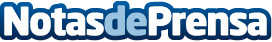 Residencial Palau desarrolla un proyecto piloto de robots para la gestión de la residenciaEn la actualidad, los robots han pasado de ser una simple curiosidad tecnológica a convertirse en herramientas indispensables en múltiples industrias y ámbitos de la vida cotidiana, y su evolución promete revolucionar el mundo tal y como se conoceDatos de contacto:Residencial Palau931479000Nota de prensa publicada en: https://www.notasdeprensa.es/residencial-palau-desarrolla-un-proyecto Categorias: Inmobiliaria Inteligencia Artificial y Robótica Sociedad Cataluña Hogar Otros Servicios http://www.notasdeprensa.es